Klassenabend der KlasseCarmen Manera GuzmánRetz am 22. Juni 2016Manfred Schmitz		Im Träume-Land			Sophie Wahl									Bernadette Ziegler									Anisia BaleaKarin Daxböck			Versunkene StadtItalienisches Volksklied	Bella Bimba				Sophie WahlKinderlied			Yankee Doodle			Anna FrankElisabeht Haas			Rambazamba				Anna ZahrlKinderlied			Flohwalzer				Clara ThelenD. Kabalewsky			Tanz					Sophie LeitnerKinderlied			Steigt ein Kind die Leiter rauf		Rosemarie WaldsteinA.Terzibatisch			AbschlussballElena Eichinger			Das Wilde Pferd			Elena EichingerWolf Mayer			Katzen Blues				Martina Schneider		Schnelle Welle			Carmela FuchsAniko Drabon			Hopplaho!				Sophia FrankAnniko Drabon		Auf der WippeKarin Daxböck			Mein kleines Pony			Margarethe PölzWilliam Gillock		Indianer TanzE. Haas				5 Tanten-Boogie			Raphaela WurstKinderlied			Steigt ein Kind die Leiter rauf		Clemens SchinaglKinderlied			Flohwalzer				Sophia & Anna FrankF.Burgmüller			Arabeske				Anisia BaleaY. Tiersen			La valse d´AmelieM. Seiber			Rumba				Tango					Annika NaderAvicii				Wake me up				Marie SchmircherDaniel Hellbach		Memories				Franziska FrischaufBernadette Ziegler		Das verspielte KangarooJ. Haydn			Zigeunertanz				Bernadette ZieglerL. van Beethoven		Für Elise				Theresa SchinerWolf Mayer			Romanze in Rock			Selina PausackerlF. Chopin			Valse in a-moll			Lisa Frank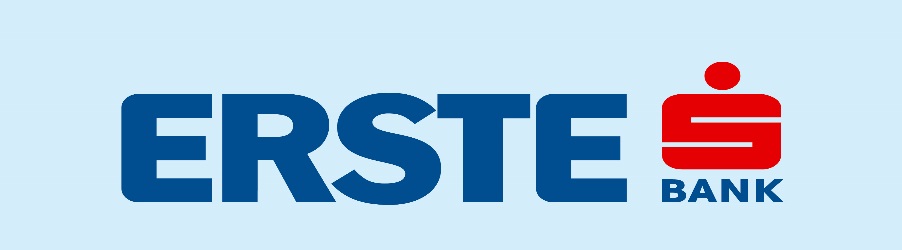 